Your recent request for information is replicated below, together with our response.Please could we have the data for 'recorded incidents and detected crimes', broken down by Scottish Government Justice Department (SGJD) classification, for the period between 1st Sept 2022 to 31st January 2023 for the following areas of Aberdeen City a) Belmont Streetb) George Street between Hutcheon St and St Andrew StreetIn relation to your request, in line with the classifications I have interpreted your request to mean you are looking for the figures for recorded and detected crimes in Aberdeen City. As requested, please see the tables below which confirm the total number of recorded and detected crimes at your requested locations. Please also note caveats under each table.Number of recorded crimes on Belmont Street from 1st September 2022 to 31st January 2023: All statistics are provisional and should be treated as management information. All data have been extracted from Police Scotland internal systems and are correct as at 18/3/2024.				1. The data was extracted using the crime's raised date.				2. Specified areas have been selected using GIS Mapping (based on the Grid East and Grid North recorded).  Please note, not all records have a Grid East and Grid North recorded.				3. Please note, each record will need to be read to confirm the circumstances and location4. Specified areas have been selected using GIS Mapping. A keyword search was also carried out for Belmont Street, and relevant records were selected.				5. Please note, crimes/offences recorded where Belmont Street meets Union Street have been included.				Number of detected crimes on Belmont Street from 1st September 2022 to 31st January 2023: All statistics are provisional and should be treated as management information. All data have been extracted from Police Scotland internal systems and are correct as at 18/3/2024.				1. The data was extracted using the crime's detected date.				2. Specified areas have been selected using GIS Mapping (based on the Grid East and Grid North recorded).  Please note, not all records have a Grid East and Grid North recorded.				3. Please note, each record will need to be read to confirm the circumstances and location4. Specified areas have been selected using GIS Mapping. A keyword search was also carried out for Belmont Street, and relevant records were selected.				5. Please note, crimes/offences recorded where Belmont Street meets Union Street have been included.Number of recorded crimes on George Street from 1st September 2022 to 31st January 2023: All statistics are provisional and should be treated as management information. All data have been extracted from Police Scotland internal systems and are correct as at 18/3/2024.					1. The data was extracted using the crime's raised date.					2. Specified areas have been selected using GIS Mapping (based on the Grid East and Grid North recorded).  Records between where George Street meets Hutcheon Street, and where George Street meets St Andrew Street have been selected.  Please note, not all records have a Grid East and Grid North recorded.					3. Please note, each record will need to be read to confirm the circumstances and location.					Number of detected crimes on George Street from 1st September 2022 to 31st January 2023:All statistics are provisional and should be treated as management information. All data have been extracted from Police Scotland internal systems and are correct as at 18/3/2024.					1. The data was extracted using the crime's detected date.					2. Specified areas have been selected using GIS Mapping (based on the Grid East and Grid North recorded).  Records between where George Street meets Hutcheon Street, and where George Street meets St Andrew Street have been selected.  Please note, not all records have a Grid East and Grid North recorded.					3. Please note, each record will need to be read to confirm the circumstances and location.					If you require any further assistance, please contact us quoting the reference above.You can request a review of this response within the next 40 working days by email or by letter (Information Management - FOI, Police Scotland, Clyde Gateway, 2 French Street, Dalmarnock, G40 4EH).  Requests must include the reason for your dissatisfaction.If you remain dissatisfied following our review response, you can appeal to the Office of the Scottish Information Commissioner (OSIC) within 6 months - online, by email or by letter (OSIC, Kinburn Castle, Doubledykes Road, St Andrews, KY16 9DS).Following an OSIC appeal, you can appeal to the Court of Session on a point of law only. This response will be added to our Disclosure Log in seven days' time.Every effort has been taken to ensure our response is as accessible as possible. If you require this response to be provided in an alternative format, please let us know.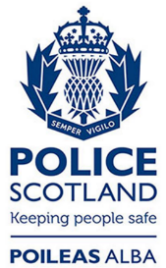 Freedom of Information ResponseOur reference:  FOI 24-0554Responded to:  21 March 2024Crime Bulletin CategorySeptember2022October2022November2022December2022January2023Serious Assault (incl. culpable & reckless conduct - causing injury)10220Group 2 - Sexual Crimes00100Theft from a Motor Vehicle, Insecure etc01000Attempt theft of motor vehicle00010Common theft01101Fraud00001Possession of drugs12222Bail offences (other than absconding)00100Other Group 5 crimes32000Common Assault31512Common Assault (of an emergency worker)11000Breach of the Peace10000Threatening and abusive behaviour00100Other alcohol related offences01111Other Group 6 offences01200Total10101677Crime Bulletin CategorySeptember2022October2022November2022December2022January2023Serious Assault (incl. culpable & reckless conduct - causing injury)10220Group 2 - Sexual Crimes00100Theft from a Motor Vehicle, Insecure etc00010Attempt theft of motor vehicle00001Common theft00001Vandalism (incl. reckless damage, etc.)10000Possession of drugs12221Bail offences (other than absconding)00100Other Group 5 crimes32000Common Assault30512Common Assault (of an emergency worker)11000Breach of the Peace10000Threatening and abusive behaviour00100Other alcohol related offences01111Other Group 6 offences01110Total1171486Crime Bulletin CategorySeptember2022October2022November2022December2022January2023Serious Assault (incl. culpable & reckless conduct - causing injury)01000Common theft12011Theft by shoplifting11241Other Group 3 crimes20000Vandalism (incl. reckless damage, etc.)03003Possession of drugs05100Bail offences (other than absconding)00001Other Group 5 crimes00200Common Assault00010Breach of the Peace10100Threatening and abusive behaviour11002Racially aggravated harassment/conduct02000Other Group 6 offences00010Failure to insure against third party risks00001Driving Carelessly00001Other Group 7 offences11000Total7166710Crime Bulletin CategorySeptember2022October2022November2022December2022January2023Serious Assault (incl. culpable & reckless conduct - causing injury)01000Common theft01000Theft by shoplifting10111Fraud11000Other Group 3 crimes10000Possession of drugs03110Bail offences (other than absconding)00001Other Group 5 crimes10200Breach of the Peace10100Threatening and abusive behaviour00001Racially aggravated harassment/conduct01000Failure to insure against third party risks00001Driving Carelessly00001Total57525